1.melléklet a 9/2014.(IV.24.) önkormányzati rendelethez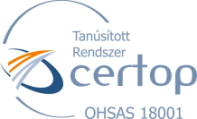 FBH-NP Közszolgáltató Nonprofit Korlátolt Felelősségű Társaság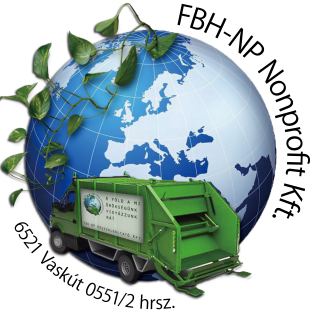 Nyilvántartó cégbíróság: Kecskeméti Törvényszék                     Cg.: 03-09-126039 Adószám: 24290054-2-03                           Székhely: 6521 Vaskút, 0551/2 hrsz.                                    Ügyfélszolgálati iroda:6100 Kiskunfélegyháza, Deák F. u. 2.  : 76/430-513 / : 76/462-822
BEJELENTŐ ÉS MEGRENDELŐ LAPALULÍROTT NÉV: ………………………………………………..PARTNERKÓD: ………………………LEÁNYKORI NÉV: ……………………………………………..ANYJA NEVE: ……..……..…………………….SZÜLETÉSI HELY: …………………..…..………………… , IDŐ: ……….év…………………..hó…………napTELEFONSZÁM: …………………...………………………. (Minden adat megadása kötelező!)Bejelentem, mint az alábbi ingatlan:⁯ Tulajdonosa			⁯ Használója				⁯ Bérlőjehogy az  alábbi INGATLAN ……………………….………..….,   ……………………….………..….,   ……………...................(Irsz.)	    (település) 			    (út, utca, tér, köz, sor)		        (szám, emelet, ajtó)LEVELEZÉSI CÍM:						                            A megfelelő rész kitöltendő           ……………………….………..….,   ……………………….………..….,   ……………............................................(Irsz.)		    (település) 			    (út, utca, tér, köz, sor)		      (szám, emelet, ajtó)Jelen okirat aláírásával egyidejűleg ⁯ megrendelem / ⁯ lemondom a fenti ingatlan után a hulladék törvény és a településre irányadó helyi rendelet alapján a …….. db ………. literes hulladéktároló edényzet heti egyszeri, rendszeres ürítését. Megrendelés esetén tudomásul veszem, hogy amennyiben az ürítési napon elmulasztom a hulladéktároló edényzetet a jogszabálynak megfelelően kihelyezni, úgy a Közszolgáltató rendelkezésre állása esetén is köteles vagyok a jogszabályban meghatározott közszolgáltatási díjat megfizetni. A rendelkezésre állás hiányát bizonyítani vagyok köteles. Abban az esetben, ha az ingatlan feletti rendelkezési vagy használati jogot nem gyakorlom, úgy ezt haladéktalanul jelezni vagyok köteles a Közszolgáltatónak írásban. Amennyiben ez elmarad, az írásbeli bejelentésig közszolgáltatási díj fizetésére vagyok köteles.Feltétlen hozzájárulásomat adom ahhoz, hogy a Szolgáltató feltüntetett személyes adataimat tevékenységéhez kapcsolódóan tárolja, kezelje, felhasználja.Kelt: …………………...…..,  ………….  év …………… hó ………  nap......................................................                                                                                            bejelentő aláírása1. LAKATLAN – 60 napot meghaladóan			2. LAKOTTÁ vált:⁯⁯⁯⁯ év ⁯⁯ hó ⁯⁯ nap-tól		                 ⁯⁯⁯⁯ év ⁯⁯ hó ⁯⁯ nap-tól⁯⁯⁯⁯ év ⁯⁯ hó ⁯⁯ nap-ig                                         ⁯⁯⁯⁯ év ⁯⁯ hó ⁯⁯ nap-ig3. TULAJDONOMBA KERÜLT				 4. ELADÁSRA KERÜLT⁯⁯⁯⁯ év ⁯⁯hó ⁯⁯nap			                 ⁯⁯⁯⁯ év ⁯⁯hó ⁯⁯napElőző tulajdonos neve: ………………….…………		    Új tulajdonos neve: ….......…………..……..5. EGYÉB: ………………………………………………….…….……………………………………………..…………………………………………….…………………………………………………………….………..